Мастер – класс « Собака Тильда» Собака Тильда  шьется достаточно просто, здесь большее внимание уделено пошиву ее наряда. В этом мастер-классе не упущен ни один момент за исключением обуви, сшитой по мастер-классу « Страна Юляндия»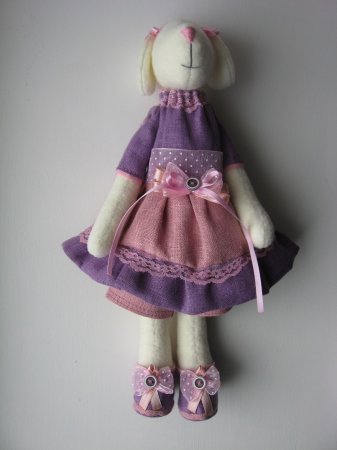 

Итак, приступим!
Вот эта выкройка понадобится для работы: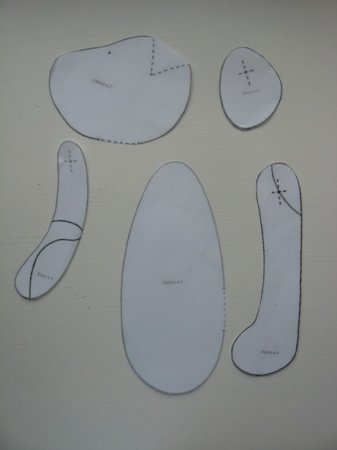 

Для пошива тела Тильды Собачки я использовала флис. Переводим выкройку на ткань: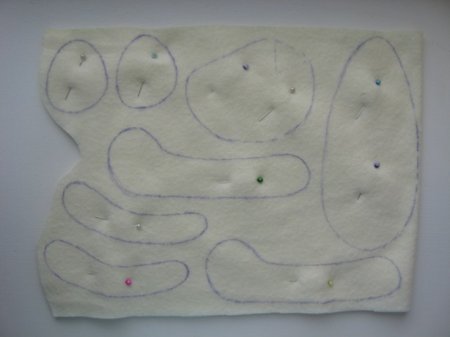 

Вырезаем лекало головы. Прострачиваем сначала выточки, а затем складывает лицом к лицу две детали, скалываем булавками и прострачиваем: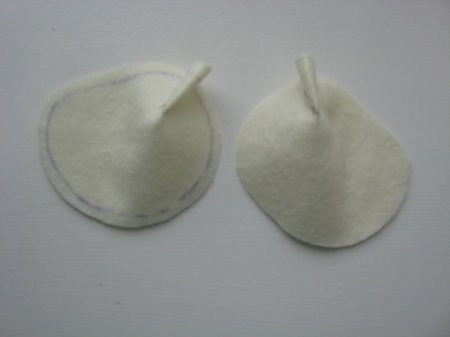 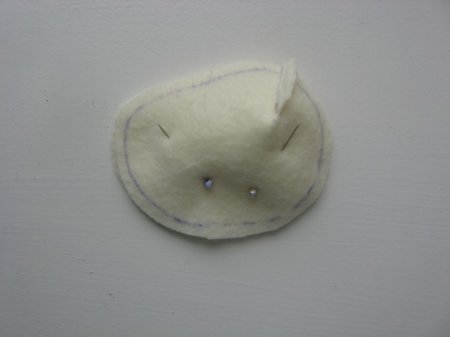 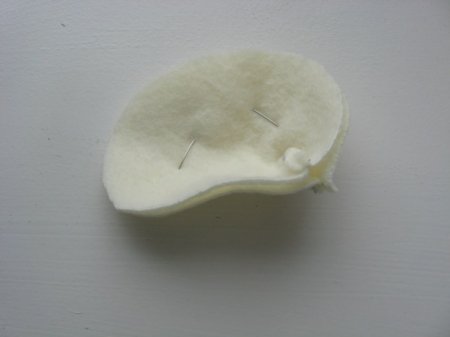 

Все остальные части прострачиваем по контуру, не вырезая, а уже потом вырежем их: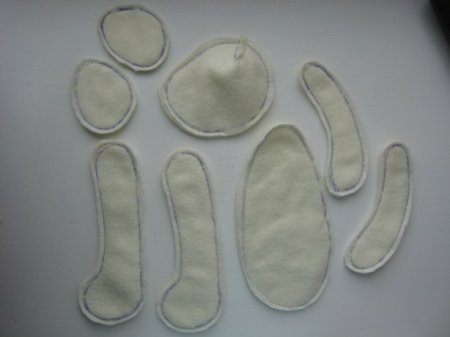 

На ручках, ножках и ушках, со сторон, которые будут прикасаться к телу делаем надрезы маленькими ножницами: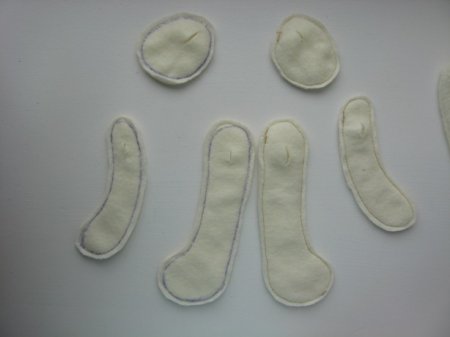 

Затем выворачиваем, наполняем синтепоном и зашиваем сделанные отверстия: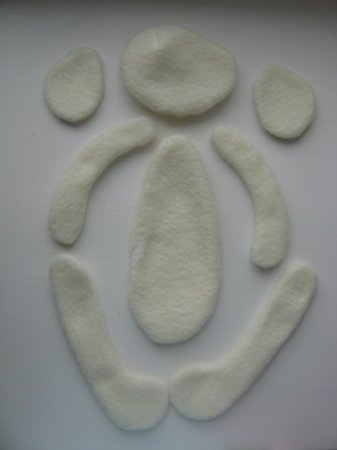 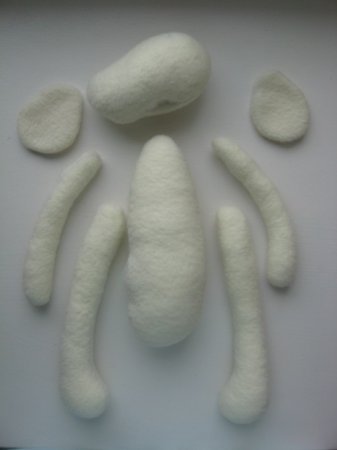 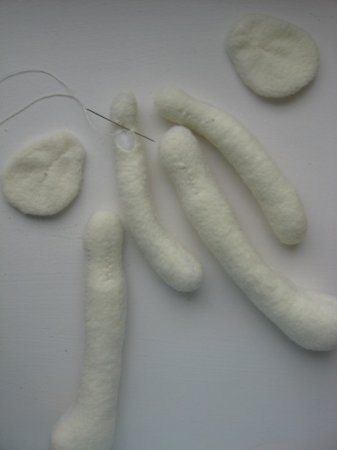 

Ушки пришиваем к голове вот так: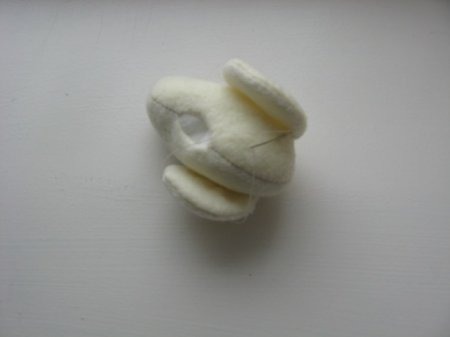 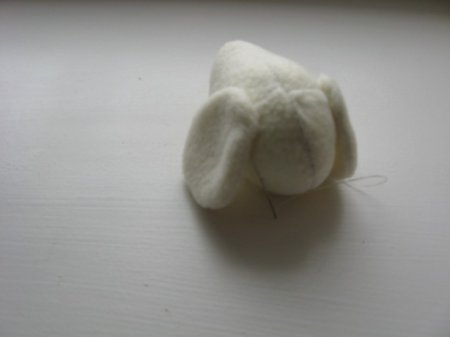 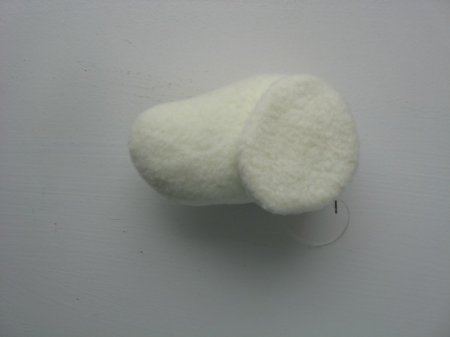 

Затем голову пришиваем к телу: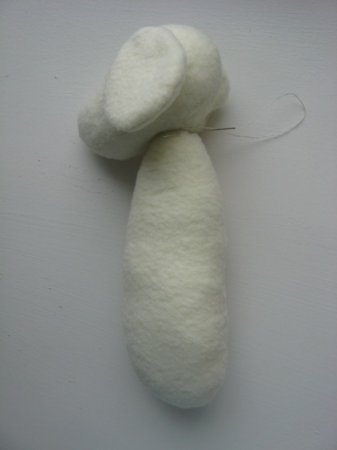 

Используя пуговичное крепление, пришиваем ноги: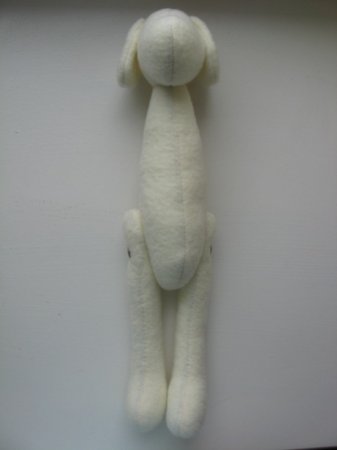 

Теперь шьем платье. Для него нам потребуется: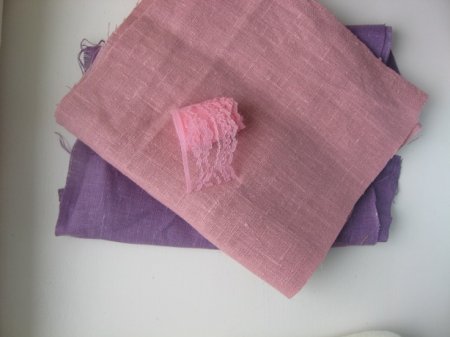 

Вырезаем прямоугольный отрез ткани двух цветов, один по размеру тела Собачки, второй в 2-3 раза больше (все будет зависеть от, того, насколько широким должен быть волан платья). К первому отрезу сверху пришиваем кружево. Второй собираем в сборочку.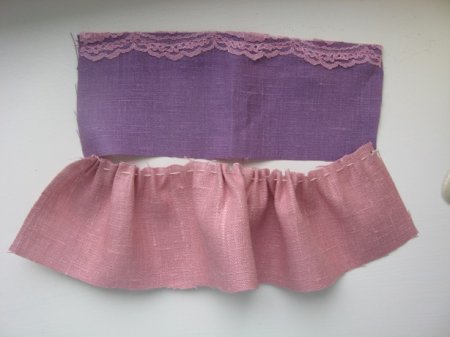 

Сшиваем эти части на машинке: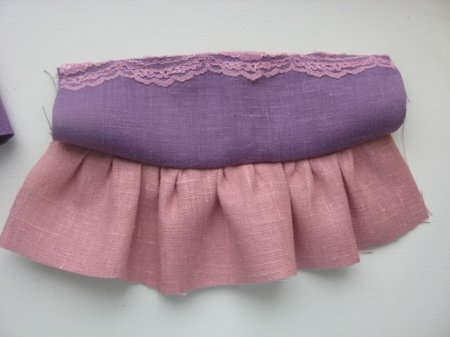 И вырезаем еще один отрез на этот раз больше чем второй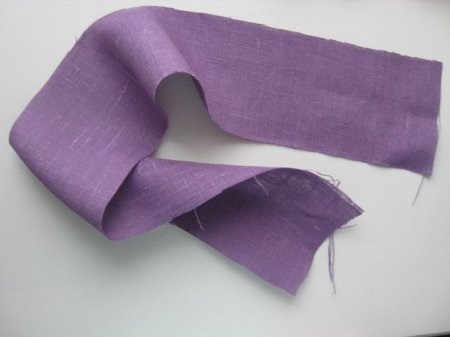 

Слаживаем его вдвое и так же делаем сборочку: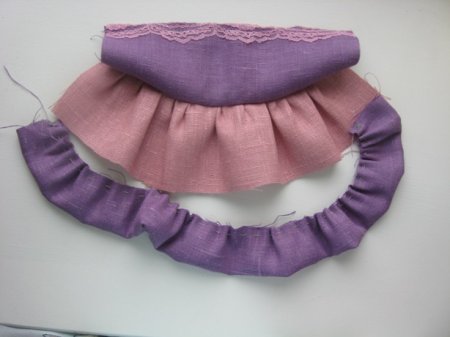 Пришиваем сборочку к платью вместе с кружевом: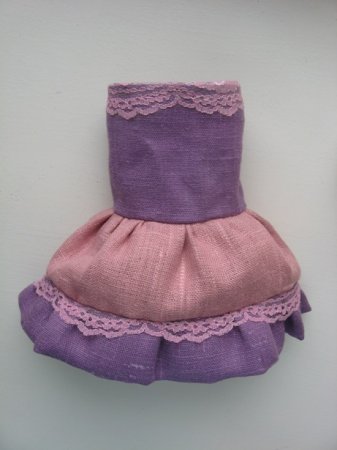 

Одеваем на Собачку, у горловины также делаем сборочку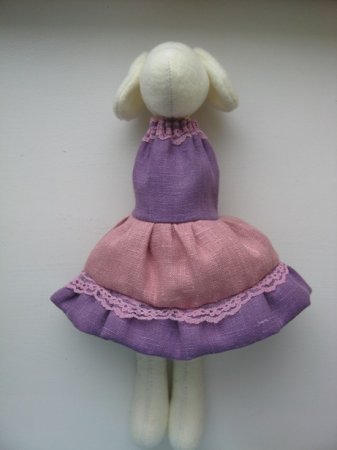 

Украшаем платье с помощью лент из атласа и органзы: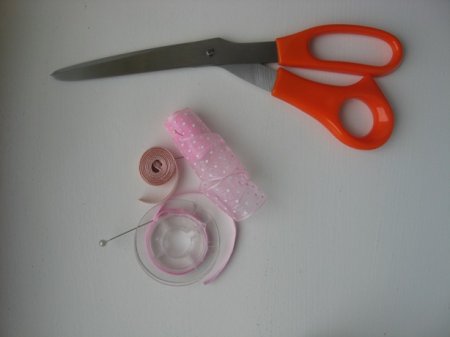 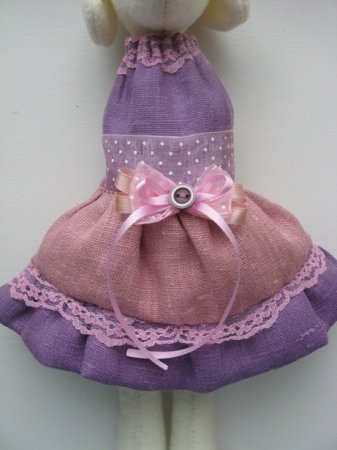 

Сшиваем рукава, одеваем их на ручки у основания, прикалываем их с помощью булавок к телу и также пришиваем пуговичным креплением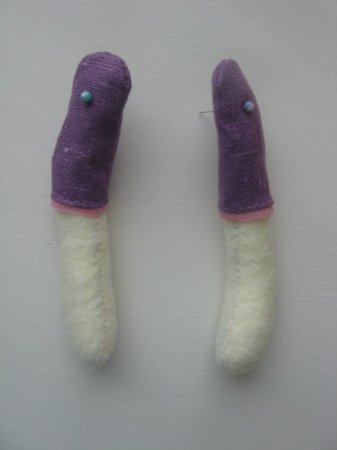 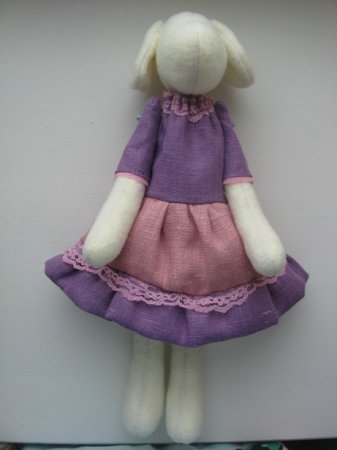 Теперь шьем штанишки. Вырезаем две детали, заутюживаем их и прострачиваем снизу двойным стежком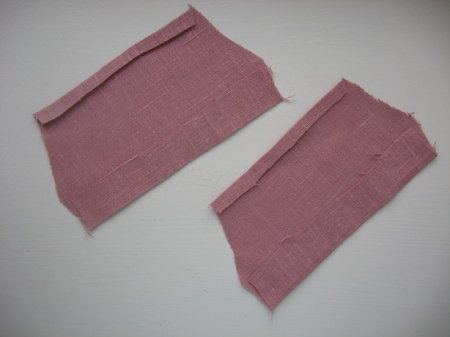 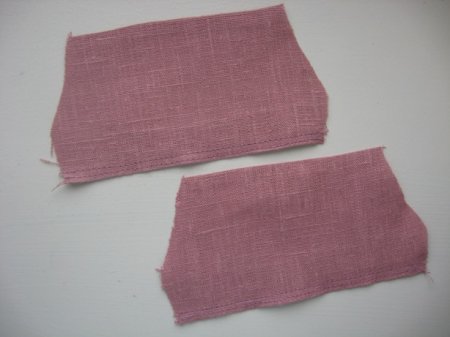 

Затем скалываем их вместе и прострачиваем: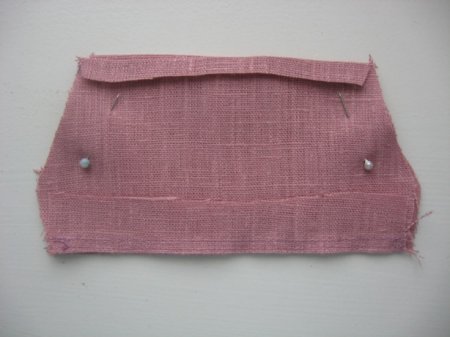 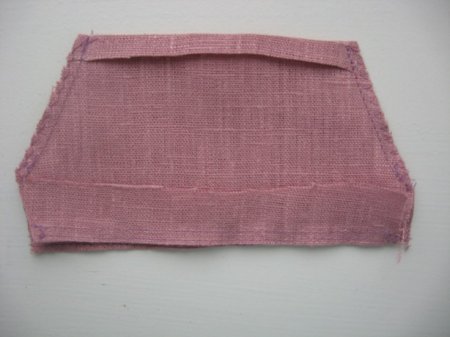 

Потом скалываем уже так и также прострачиваем: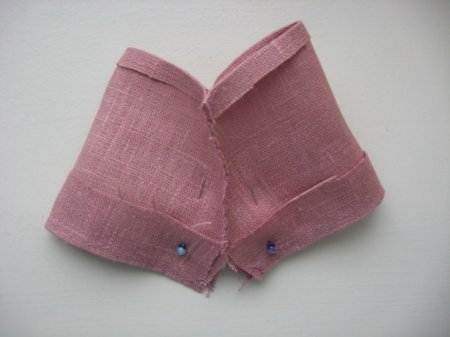 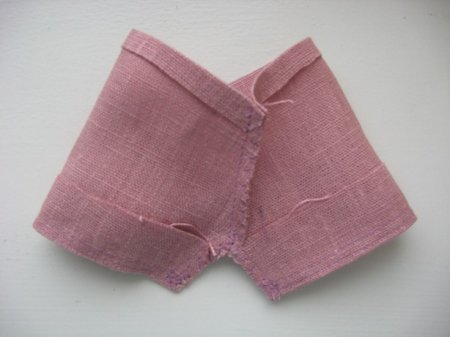 

Выворачиваем и разутюживаем: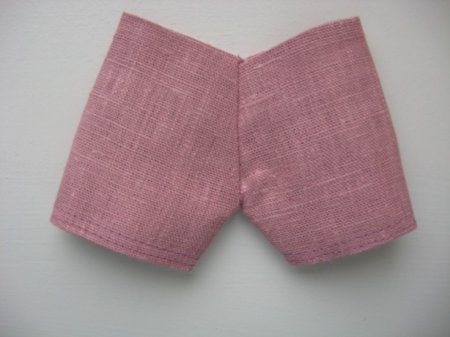 

Закрепляем штанишки на Собачке и пришиваем потайным швом: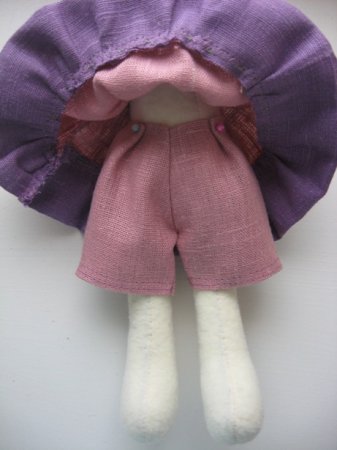 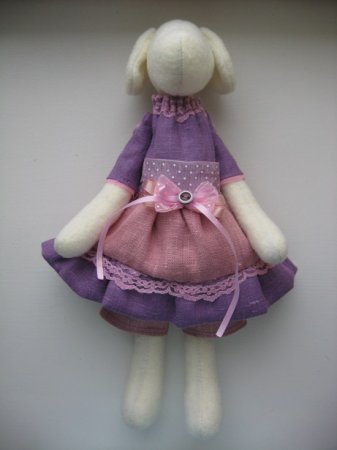 Вышиваем мордочку: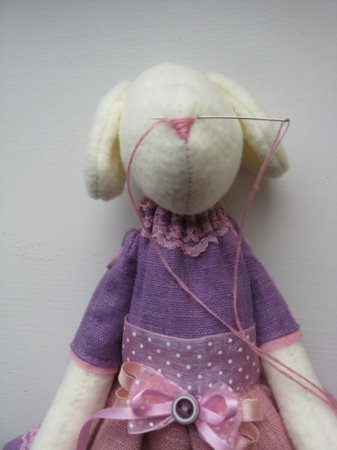 

 Ботиночки  шьем по мастер-классу из «Страны Юляндии».
Тильда Собачка  готова!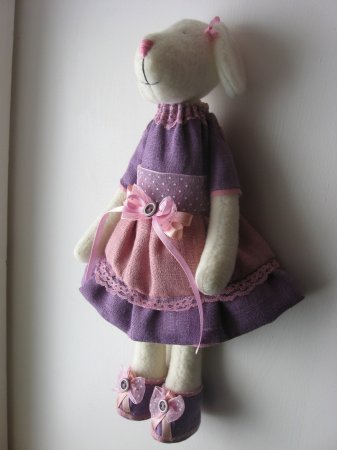 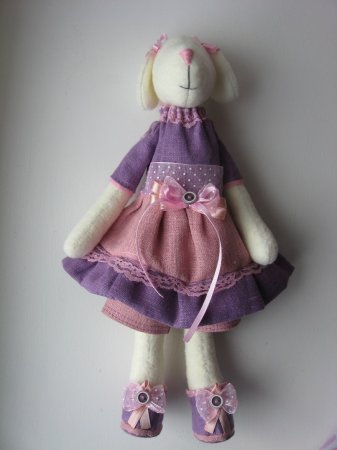 